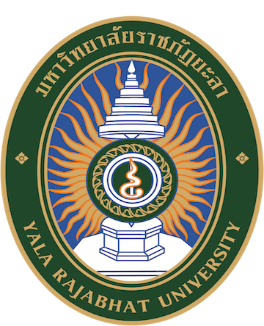 เอกสารประกอบการสอนรายวิชาคติชนวิทยาพิเภก  เมืองหลวงสาขาวิชาภาษาไทย คณะมนุษยศาสตร์และสังคมศาสตร์มหาวิทยาลัยราชภัฏยะลา2564โครงสร้างเนื้อหารายวิชาคติชนวิทยา(หลักสูตรครุศาสตรบัณฑิต สาขาวิชาภาษาไทย (ฉบับปรับปรุง ๒๕๖๑))ภาคที่ ๑: ความรู้เบื้องต้นเกี่ยวกับคติชนวิทยาบทที่ ๑ ความหมาย พัฒนาการและการจัดประเภทของคติชนวิทยา		๑.๑ ความหมายและขอบข่ายของ “คติชนวิทยา”		๑.๒ ประวัติและพัฒนาการของคติชนวิทยาในต่างประเทศ		๑.๓ ประวัติและพัฒนาการของคติชนวิทยาในประเทศไทย		๑.๔ การจัดประเภทของคติชนวิทยา			๑.๔.๑ คติชนวิทยาประเภทใช้ถ้อยคำ			๑.๔.๒ คติชนวิทยาประเภทไม่ใช้ถ้อยคำบทที่ ๒ ความสัมพันธ์ของคติชนวิทยากับศาสตร์แขนงอื่น		๑.๑ ความสัมพันธ์ของคติชนวิทยากับวรรณคดี		๑.๒ ความสัมพันธ์ของคติชนวิทยากับสถาปัตยกรรม		๑.๓ ความสัมพันธ์ของคติชนวิทยากับมานุษยวิทยา		๑.๔ ความสัมพันธ์ของคติชนวิทยากับจิตวิทยา		๑.๕ ความสัมพันธ์ของคติชนวิทยากับศิลปกรรม		๑.๖ ความสัมพันธ์ของคติชนวิทยากับการท่องเที่ยว		๑.๗ ความสัมพันธ์ของคติชนวิทยากับการศึกษาภาคที่ ๒: แนวคิด ทฤษฎีที่ใช้ในการศึกษาคติชนวิทยาบทที่ ๓ ว่าด้วยแนวคิด ทฤษฎีในการศึกษาข้อมูลคติชนประเภทนิทาน		๓.๑ อนุภาคกับการศึกษาความคิดที่เป็นสากลและเฉพาะวัฒนธรรม		๑.๒ แบบเรื่องของนิทาน		๑.๓ การศึกษาโครงสร้างของนิทานของวลาดิมีร์ พรอพพ์		๑.๔ การศึกษาบทบาทหน้าที่ของตำนานตามแนวคิดของ วิลเลียม บาสคอมบทที่ ๔ ว่าด้วยการศึกษาข้อมูลคติชนประเภทตำนานและเรื่องเล่า	๑.๑ การศึกษาแบบเรื่องในตำนาน	๑.๒ การศึกษาโครงสร้างของตำนานตามทฤษฎี โคด เลวี่-เสตราส์บทที่ ๕ ว่าด้วยการศึกษาข้อมูลคติชนประเภทประเพณี พิธีกรรม	๕.๑ แนวทางการวิเคราะห์องค์ประกอบของพิธีกรรม	๔.๒ แนวคิด ทฤษฎีที่ว่าด้วยการศึกษาสัญลักษณ์ในพิธีกรรม ของ วิคเตอร์ เทเนอร์	๔.๓ แนวคิด ทฤษฎี “ประเพณีประดิษฐ์” ของ อีริค ฮอบบอมส์	๔.๑ ทฤษฎีบทบาทหน้าที่ของพิธีกรรมบทที่ ๖ ว่าด้วยแนวคิดทฤษฎี “คติชนสร้างสรรค์”	๖.๑ ต้นกำเนิดของทฤษฎี “คติชนสร้างสรรค์”	๖.๒ ว่าด้วยแนวคิดทฤษฎี “คติชนสร้างสรรค์”	๖.๓ ปริทัศน์หนังสือที่ว่าด้วยการศึกษา “คติชนสร้างสรรค์”๖.๔ ตัวอย่างงานวิจัยที่ใช้แนวคิด ทฤษฎี “คติชนสร้างสรรค์”ภาคที่ ๓ การเก็บข้อมูลภาคสนามทางคติชนวิทยา	บทที่ ๗ การเก็บข้อมูลภาคสนามทางคติชนวิทยา		๗.๑ การเตรียมตัวในการเก็บข้อมูลภาคสนาม		๗.๒ การตั้งประเด็นและการตั้งคำถาม		๗.๓ การสัมภาษณ์และการถอดเทป		๗.๔ แนวทางการวิเคราะห์ข้อมูลและการเขียนนำเสนอ		๗.๕ ว่าด้วยเรื่องการเก็บข้อมูลภาคสนามในชุมชนมุสลิม ภาคที่ ๔ คติชนวิทยาเพื่อการจัดการเรียนการสอนกลุมสาระการเรียนรู้ภาษาไทยบทที่ ๘ คติชนวิทยากับการบูรณาการในการจัดการเรียนการสอนกลุ่มสาระการเรียนรู้ภาษาไทย๘.๑ หลักสูตรแกนกลาง และหลักสูตรสถานศึกษาที่เอื้อต่อการนำคติชนวิทยาไปประยุกต์กับการสอน๘.๒ การบูรณาการคติชนวิทยาในท้องถิ่นภาคต่างๆ กับการจัดการเรียนการสอนกลุ่มสาระการเรียนรู้ภาษาไทย	๘.๒.๑ คติชนวิทยาภาคกลาง	๘.๒.๒ คติชนวิทยาภาคเหนือ	๘.๑.๓ คติชนวิทยาภาคใต้	๘.๑.๔ คติชนวิทยาภาคตะวันออกเฉียงเหนือ๘.๓ แนวทางการสอนและตัวอย่างแผนการสอนที่ใช้ข้อมูลคติชนวิทยาในท้องถิ่นภาคต่างๆ๘.๓ ข้อเสนอแนะต่อการปรับปรุงหลักสูตรแกนกลางเพื่อนำข้อมูลคติชนวิทยาไปบูรณสการกับการเรียนการสอนรายวิชาภาษาไทยภาคผนวก	บทความเรื่อง “คุณค่าของข้อมูล “คติชนวิทยา”ในหนังสือเรียนภาษาไทยชุด วรรณคดีลำนำ”บรรณานุกรมมคอ.3คำอธิบายรายวิชาสืบค้น วิเคราะห์ความหมาย ความเป็นมา ประเภท คุณค่า และบทบาทหน้าที่ของคติชน ศึกษาความสัมพันธ์ระหว่างคติชนวิทยากับศาสตร์แขนงอื่น ๆ ระเบียบวิธีการศึกษาคติชนวิทยา การจำแนกและวิเคราะห์ข้อมูลด้วยเทคโนโลยีและ ใช้ทฤษฎีทางคติชนวิทยาในการอภิปรายข้อมูล เน้นการฝึกปฏิบัติภาคสนามและการทำวิจัย นำข้อมูลคติชนวิทยาในท้องถิ่นมาบูรณาการกับการจัดการเรียนการสอนภาษาไทยจุดประสงค์ของรายวิชา1.เพื่อให้ผู้เรียนทราบถึงความความหมาย ความเป็นมา ประเภทและคุณค่าข้อมูลคติชนวิทยา 2.เพื่อให้ผู้เรียนทราบถึงบทบาทหน้าที่ของข้อมูลคติชนวิทยา 3.เพื่อศึกษาถึงความสัมพันธ์ของคติชนวิทยากับศาสตร์แขนงอื่น 4.เพื่อศึกษาถึงแนวคิด ทฤษฎีที่นำมาใช้วิเคราะห์ข้อมูลคติชนวิทยา 5.เพื่อให้ผู้เรียนศึกษาระเบียบวิธีการเก็บข้อมูลภาคสนามทางคติชนวิทยาและฝึกปฏิบัติการเก็บข้อมูลภาคสนาม 6.เพื่อให้ผู้เรียนสามารถนำข้อมูลทางคติชนวิทยามาบูรณาการกับการจัดการเรียนการสอนกลุ่มสาระการเรียนรู้ภาษาไทยได้บทที่ ๑ความหมาย พัฒนาการและการจัดประเภทของคติชนวิทยาหัวเรื่องความหมายและความสำคัญของ “คติชนวิทยา”ขอบข่ายของ “คติชนวิทยา”ประวัติและพัฒนาการของคติชนวิทยาในต่างประเทศประวัติและพัฒนาการของคติชนวิทยาในประเทศไทยนักคติชนวิทยาคนสำคัญของประเทศไทยการจัดจำแนกประเภทของข้อมูลคติชนวิทยาแนวคิด	๑.คติชนวิทยา เป็นศาสตร์ใหม่ที่เกิดขึ้นในศริสต์ศตวรรษที่ ๑๙ ซึ่งในช่วงต้นนักวิชาการสนใจศึกษาศึกษาวิถีชีวิตของ “ชาวบ้าน” และต่อมาได้ขยายขอบเขตการศึกษาไปถึง “ชาวเมือง” ศาสตร์ทางคติชนวิทยาจึงพัฒนาการมาเป็นลำดับ	๒.ขอบข่ายของการศึกษาข้อมูลคติชนวิทยาในปัจจุบันนอกจึงขยายขอบเขตออกไปกว้างขวาง Folk (ชน) หมายถึงกลุ่มคนใดกลุ่มคนหนึ่ง ส่วน Lore (คติ) หมายถึงความเชื่อที่มีร่วมกัน รวมเป็น Folklore (คติชน) 	๓.กิจกรรมทางวิชาการของศาสตร์คติชนวิทยาในช่วงแรกเกิดขึ้นในประเทศตะวันตก นักวิชาการสนใจเก็บรวบรวมข้อมูลทั้งจากเอกสารและภาคสนาม จนได้พัฒนาแนวความคิดทฤษฎีใหม่ๆ ขึ้นมาจากการบูรณาการของศาสตร์หลายแขนง เช่น วรรณคดี มานุษยวิทยา จิตวิทยา เป็นต้น	๔.ในวงวิชาการไทย ในช่วงแรกนักวิชาการบัญญัติศัพท์คำว่า Folklore ว่า “คติชาวบ้าน” ต่อมา ดร.กิ่งแก้ว อัตถากร เป็นผู้เสนอคำว่า “คติชนวิทยา” ซึ่งครอบคลุมและเป็นที่ยอมรับในวงวิชาการในปัจจุบัน	๕.คติชนวิทยาในประเทศไทยนับเป็นส่วนหนึ่งการการเรียนการสอนรายวิชา ภาษาไทยในระดับบัณฑิตศึกษา ซึ่งต่อมาได้มีงานวิจัย วิทยานิพนธ์ และเกิดแนวคิดทฤษฎีใหม่ ที่จะใช้ในการศึกษาข้อมูลคติชนวิทยา หลายมหาวิทยาลัยในประเทศไทยเปิดการศึกษาในระดับ “ดุษฏีบัณฑิต” สาขา คติชนวิทยา นับว่าศาสตร์คติชนวทยาได้เจริญก้าวหน้าและมีความมั่นคงขึ้นเป็นลำดับ	๖.การจัดข้อมูลคติชนวิทยา ประเภทต่างๆ สามารถจัดได้หลายแบบ ทั้งจากการนำเสนอข้อมูล ที่มาของข้อมูล ขึ้นอยู่ที่ว่า นักคติชนวิทยาจะแบ่งข้อมูลโดยใช้เกณฑ์อะไรเป็นตัวตั้งวัตถุประสงค์	เมื่อศึกษาบทที่ ๑ จบแล้ว นักศึกษาสามารถเข้าใจ	๑.ความหมายและความสำคัญของคติชนวิทยา	๒.พัฒนาการของคติชนวิทยาทั้งในประเทศและต่างประเทศ	๓.การจัดประเภทของข้อมูลคติชนวิทยาบทนำ	เนื้อหาบทนี้กล่าวถึงความรู้เบื้องต้นทางคติชนวิทยา ผู้เขียนได้พยายามรวบรวมเอกสารต่างๆ และเรียบเรียงให้เนื้อหามีความกระชับ เมื่อศึกษาบทนี้จบแล้วจะทำให้เข้าใจและเห็นพัฒนาการของศาสตร์คติชนวิทยาที่เจริญมาเป็นลำดับ รวมทั้งเห็นความสำคัญของข้อมูลคติชนวิทยาที่มุ่งศึกษาวัฒนธรรมและวิถีชีวิตของมนุษย์ การจัดจำแนกประเภทข้อมูลคติชนวิทยา อันจะเป็นรากฐานในขั้นต้นที่จะศึกษาและวิเคราะห์ในเชิงที่ “ลุ่มลึก” มากยิ่งขึ้น อาจกล่าวได้ว่าเนื้อหาที่รวบรวมไว้ในบทนี้เป็นการ “ปูพื้น” ความรู้เบื้องต้นทางคติชนวิทยา โดยมีเนื้อหาเป็นลำดับ ดังนี้ ความหมายและขอบข่ายของคติชนวิทยา ประวัติและพัฒนาการของคติชนวิทยาในต่างประเทศ ประวัติและพัฒนาการของคติชนวิทยาในประเทศไทย นักคติชนวิทยาคนสำคัญของประเทศไทย การจัดประเภทของคติชนวิทยา ซึ่งแต่ละหัวข้อมีรายละเอียดดังนี้ความหมายและขอบข่ายของ “คติชนวิทยา”	ในวงวิชาการตะวันตกคำว่า “Folklore” เป็นศัพท์ที่ วิลเลียม ธอมส์ (William Thoms) นักคติชนวิทยาชาวอังกฤษบัญญัติขึ้นในปี พ.ศ.2409 (ค.ศ.1846) และเป็นผู้วางรากฐานวิชานี้ “แต่เนื่องจากมีเนื้อหาที่หลากหลาย ซับซ้อน จึงยังมีความสับสนในเรื่องความหมายของคติชนวิทยาอยู่บ้าง ดังที่ ฟรานซิส อัสเลย์ (Francis Utley. 1974: 3 อ้างถึงใน วาริด เจริญราษฎร์. 2562: 3) กล่าวว่า “ใครก็ตามอาจทราบความหมายของ Folklore 	ได้ตามสัญชาตญาณแต่หากจะอธิบายให้เข้าใจอย่างชัดเจนนั้นก็ไม่ใช่เรื่องง่าย”	ความสับสนในเรื่องความหมายดังกล่าวไม่ได้มีแต่เฉพาะในวงวิชาการตะวันตกเท่านั้น เมื่อประเทศไทยรับศัพท์คำว่า “Folklore” เข้ามาในยุคแรกๆ ก็เกิดปัญหาในการบัญญัติศัพท์ให้ครอบคลุมกับศาสตร์สาขานี้  “Folklore” หากแปลตามตัวอาจแปลได้ว่า “ความรู้ของปวงชน” ในยุคแรก พระยาอนุมานราชธนและราชบัณฑิตยสถานได้บัญญัติศัพท์ในภาษาไทยใช้แทนคำว่า “Folklore” คือคำว่า “คติชาวบ้าน” ซึ่งคำนี้เป็นคำที่ใช้อย่างกว้างขวางในช่วงระยะเวลาหนึ่ง มีผู้ให้นิยมความหมายของคำนี้ไว้อย่างหลากหลาย ซึ้งผู้เขียนจะขอยกตัวอย่างให้เห็นโดยสังเขป ดังนี้ความหมายของ “Folklore” ในนิยามว่า “คติชาวบ้าน” กุหลาบ มัลลิกะมาศ (2518: 1) ให้ความหมายว่า การดำเนินชีวิตประจำวันของชาวบ้านที่กระทำอยู่ทั่วไปและได้รับการสืบทอดต่อๆ กันมาบุปผา ทวีสุข (2525: 6) คติชาวบ้านเป็นมรดกทางงวัฒนธรรมที่ได้รับการสืบทอดต่อ ๆ กันมา โดยอาศัยการบอกเล่าและไม่ทราบแหล่งกำเนิดของข้อมูลอย่างแน่ชัดศิราพร ฐิตะฐาน ณ ถลาง (2537: 6) ข้อมูลที่เป็นศิลปะ วัฒนธรรมของชาวบ้าน	นักคติชนวิทยาในปัจจุบันต่างยอมรับว่าการให้นิยามความหมายดังกล่าวข้างต้น ไม่ใคร่จะคลอบคลุม คำว่า “Folklore” ในศัพท์ภาษาอังกฤษเท่าใดนัก ด้วยเหตุผลคือ ในศาสตร์นี้ไม่ได้มุ่งเน้นศึกษาเฉพาะเรื่องราวของ “ชาวบ้าน” เท่านั้นแต่ยังมุ่งเน้นศึกษากลุ่มคนอื่นๆ ที่มีความคิดความเชื่อวัฒนธรรมวิถีชีวิต “บางอย่าง” ร่วมกัน แต่เมื่อวิเคราะห์แล้วก็พอจะเข้าใจได้ว่า ในช่วงแรกที่ “Folklore” เข้ามาในประเทศไทยนั้นนักวิชาการให้ “ความสนใจ” และ “มุ่งเน้น” ศึกษาชีวิตวัฒนธรรมของ “ชาวบ้าน” เป็นหลัก เช่นเดียวกับนักวิชาการตะวันตก ดังที่ ศิราพร ณ ถลาง (2552: 3) ได้กล่าวถึงประเด็นนี้ไว้อย่างน่าสนใจ ว่า			“เรื่องราววิถีชีวิตของชาวบ้าน จึงกลายมาเป็น “ข้อมูลใหม่” ที่เปิดทางให้นักวิชาการในประเทศต่างๆได้ “ลงไป” ศึกษาวิถีชีวิตของผู้คน “ระดับล่าง” และได้พัฒนาทฤษฎีที่จะใช้ในการตีความเพื่อทำความเข้าใจความหมายและสารที่ชาวบ้านพยายามสื่อผ่านคติชนซึ่งเป็นข้อมูลทางวัฒนธรรมที่ใช้เป็น “ภาษา” แทนความคิด ความเชื่อ จินตนาการ ความรู้สึกของชาวบ้านในเมื่อข้อมูลประเภทคติชนนับเป็น “ข้อมูลใหม่”ทางวิชาการกิจกรรมทางวิชาการในระยะแรกจึงเริ่มต้นด้วยการ “เก็บรวบรวมข้อมูล” ทั้งจากหนังสือและข้อมูลภาคสนามจากชาวบ้านในหมู่บ้าน”	จากข้อความดังกล่าวจะเห็นได้ว่าขอบข่ายของ “Folklore” ในระยะแรกๆ จำกัด “วงแคบ” อยู่ที่การศึกษาวิถีชีวิต ความคิด ความเชื่อของ “ชาวบ้าน” ที่นับว่าเป็น “ผู้คนระดับล่าง” จากทั้งข้อมูลเอกสารและข้อมูลภาคสนาม “อันที่จริงพัฒนาการของ “ทฤษฎี” คติชนวิทยาเกิดขึ้นพร้อมกับพัฒนาการของคำนิยามว่า Folk คือใคร และ lore มีขอบเขตขยายกว้างออกไปเพียงใด ซึ่งเป็นคำสองคำประกอบกันเป็นชื่อของศาสตร์นี้คือ Folklore” (ศิราพร ณ ถลาง. 2552: 2) ในแง่นี้จึงอาจสรุปได้ว่า เมื่อ “ทฤษฎี” ทางคติชนวิทยาได้พัฒนามากขึ้น ความสนใจของนักคติชนวิทยาจึงมิได้มุ่งเน้นเฉพาะกลุ่ม “ชาวบ้าน” แต่ขยายขอบเขตไปยังกลุ่มคนอื่นๆ ทำให้นิยามความหมายของคำว่า Fork จึงมิใช่เพียง “ชาวบ้าน” แต่เป็น “ชน” กลุ่มใดก็ได้ ในต่างประเทศนักวิชาการผู้ที่ให้นิยามความหมายของคำว่า “Folklore” ชัดเจนและเป็นที่ยอมรับในวงวิชาการมากที่สุดในขณะนี้คือ อลัน ดันดีส (Alan Dundes) นักคติชนชาวอเมริกันผู้ตั้งข้อสังเกตเกี่ยวกับนักคติชนว่ามี ๒ ประเภท คือ ประเภทที่เป็น “นักคติชนเชิงวรรณคดี” (liter folklorist) และ “นักคติชนเชิงมานุษยวิทยา” (anthropological folklorist) ซึ่งเขาตั้งข้อสังเกตนี้ไว้ในบทความเรื่อง “The American Concept of Folklore” Essays in Folklore Theory and Method (Madras: Cre-A, 1990). p.13. (อ้างถึงใน ศิราพร ณ ถลาง. 2552: 9) นอกจากนี้ อลัน ดันดีส ยังเขียนบทความเรื่อง “นักคติชนวิทยาคือใคร?” (Who are the Folk?) โดยให้คำจำกัดความของ Folklore แยกออกเป็น ๒ คำ ได้แก่ Folk หมายถึงกลุ่มชนใดกลุ่มชนหนึ่งที่มีประเพณีเป็นของตนเอง และมีลักษณะอันเป็นเอกลักษณ์ร่วมกันอย่างน้อย ๑ ประการ เช่น อาชีพเดียวกัน ภาษาเดียวกัน ศาสนาเดียวกัน เป็นต้น กลุ่มชนนี้ไม่จำเป็นต้องรู้จักกันทั้งหมด แต่จะต้องรู้แก่นของประเพณีที่กลุ่มชนของตนนับถือ lore หมายถึง เรื่องราวหรือองค์ความรู้ที่ถ่ายทอดสืบกันต่อมาโดยใช้คำพูดเป็นสำคัญ จากการให้นิยามความหมายดังกล่าวจึงทำให้ “Folklore” “ขยายวงกว้าง” ออกไปทั้ง “กลุ่มคน” หรือ “ชน” ที่นักคติชนวิทยาสสนใจรวมทั้งเกิดแนวคิดใหม่ๆ ในการเป็น “แว่น” ส่องทางให้เห็นมุมมองที่แตกต่างออกไป จึงอาจกล่าวได้ว่า เมื่อความหมายมีความชัดเจนและการเข้าใจในความหมายของคำว่า Folklore ดียิ่งขึ้นศาสตร์นี้ก็ได้พัฒนามาอย่างมั่นคงตั้งแต่ ศตวรรษที่ 19 สำหรับในประเทศไทย ผู้ที่เสนอให้เปลี่ยนคำศัพท์ Folklore จาก “คติชาวบ้าน” มาเป็น “คติชน” คือ ศาสตราจารย์ ดร.กิ่งแก้ว อัตถากร ดังที่ ศิราพร ณ ถลาง กล่าวว่า  “ดร.กิ่งแก้ว เป็นผู้เสนอคำว่า คติชน เพื่อใช้เรียกตัวข้อมูล ซึ่งเป็นผลผลิตทางวัฒนธรรม และคำว่า คติชนวิทยา เพื่อใช้เรียกชื่อวิชาอันเป็นศาสตร์” โดยให้เหตุผลประกอบไว้ 2 ประการกล่าวได้โดยสรุปว่าประการที่ 1	คติชาวบ้านเป็นคำที่ให้ความหมายแคบกว่า Folklore ทั้งคำว่า “ชาวบ้าน” ก็เป็นคำที่สร้างความเข้าใจผิดได้ง่ายว่าวิชานี้เกี่ยวข้องกับเฉพาะ “ชาวชนบท” หรือ “บุคคลบางระดับชั้นของระบบเศรษฐกิจและสังคม” (ในที่นี่อาจตีความได้ว่าเป็นว่า “ชนระดับล่าง” หรือ “ชนชั้นรากหญ้า”) แต่ความเป็นจริงแล้ววิชา Folklore เกี่ยวข้องกับ “คน” ทุก “สถานภาพ” โดยคำนึงภาวะที่บุคคลเหล่านั้นเป็นส่วนหนึ่งของกลุ่ม Folk หรือกลุ่มที่มี “ลักษณะพิเศษ” ชาวชนบท(ชาวบ้าน) เป็นกลุ่มชนประเภทหนึ่งเท่านั้น “คติชาวบ้าน” จึงเป็นข้อมูลเพียงส่วนหนึ่งที่นักคติชนวิทยาสนใจประการที่ 2 คติชนวิทยา เป็นคำที่ให้ความหมายกว้างขวาง เหมาะสมกับขอบข่ายความสนใจ และการค้นคว้าเท่าที่ปฏิบัติกันอยู่ในวงการ Folklore สากล					(กิ่งแก้ว อัตถากร. 2519: 3-7)ในแง่นี้จะเห็นวิธีคิดซึ่งให้ความสำคัญทั้ง “ตัวข้อมูล” และ “ศาสตร์” อันเป็นวิชาที่ใช้ศึกษา อาจกล่าวได้ว่าให้ความสนใจทั้งบริบทของข้อมูลที่เป็นของ “คน” และ “คติ” อันประกอบไปด้วยวิถีชีวิต ความคิด ความเชื่อ ความเป็นอยู่ ผ่านวัฒนธรรมทางภาษา ตำนาน พิธีกรรม ภาษิตปริศนาคำทาย เพลง ซึ่งได้พัฒนาเป็น “ศาสตร์” ที่เป็นสากล นับเป็นการขยายขอบข่ายของ “คติชน” บริบททางวิชาการ ให้กว้างขวาง ชัดเจน และคลอบคลุมมากยิ่งขึ้น ทั้งนี้ คติชนวิทยา ได้เจริญขึ้นอย่างต่อเนื่องสืบมาในประเทศไทยจากที่ผู้เขียนกล่าวมาทั้งหมด คงทำให้พอได้เห็นความหมาย และ “ปัญหา” ที่เกิดขึ้นกับการบัญญัติศัพท์ในยุคแรกที่ที่วิชานี้เผยแพร่เข้ามาในประเทศไทย แต่เมื่อมีความชัดเจนในด้านความหมายและความ “เข้าใจ” ของนักวิชาการมากขึ้น คติชนวิทยาก็เริ่มได้รับความสนใจในวงกว้างและ ขยายขอบข่ายออกไปถึงการศึกษา “ชน” กลุ่มอื่นๆ ที่มี “คติ” ร่วมกัน ซึ่งผู้เขียนจะได้กล่าวถึงในประเด็นนี้ในหัวข้อ พัฒนสาการของการศึกษาคติชนวิทยาทั้งในและต่างประเทศเป็นหัวข้อต่อไปประวัติและพัฒนาการของคติชนวิทยาในต่างประเทศประวัติและพัฒนาการของคติชนวิทยาในประเทศไทยการจัดประเภทของคติชนวิทยา	คติชนวิทยาประเภทใช้ถ้อยคำ	คติชนวิทยาประเภทไม่ใช้ถ้อยคำบทสรุปคำถามท้ายบทเอกสารอ้างอิง